CERTIFICATES OF COMPETENCY IN THE MERCHANT NAVY -MARINE ENGINEER OFFICERExaminations administered by the Scottish Qualifications Authority on behalf of the Maritime and Coastguard Agency1	Candidates applying for written examinations for the professional subject Engineering Knowledge are required to sit two/three examination papers at the one diet of examinations.2	Candidates studying for STEAM or MOTOR ENDORSEMENT certificates are required to sit only one examination paper in Engineering Knowledge (Steam or Motor) ie the paper which they have not previously passed.Form AA1NOTES FOR GUIDANCEPlease indicate whether or not you require a visa support letter and if you are currently enrolled on a course at the college.Student Reference is your reference number on your student card.  If you do not have this please leave the space blank.Previous candidates should enter their SQA/MCA candidate number in the space provided. New candidates should leave this space blank. This number would begin with a 9 and differs from your SQA number for HNC/D courses.Enter in BLOCK CAPITALS your Name, Address, Title (Mr, Mrs, Miss, Ms, Capt, Dr etc) and date of birth, the latter being very important as it serves to identify you from others of the same name. Your address to be entered should be the one to which your results are to be posted.   It is important that you include your postcode and county or district.Ensure the form is signed by yourself.  If you are currently studying the course at the college this should be countersigned by your course leader.A separate form should be used for each diet of examinations.  You can submit multiple exam forms per diet if you wish to add in further exams before the deadline.Mark X in the relevant column beside the subjects you require, and the diet you intend to sit.  It is a requirement that you must have completed a course of education and training acceptable to the Maritime and Coastguard Agency for each examination subject.  Your centre may not submit your application to sit the examination without proof of meeting this requirement.Failure to produce an acceptable form of identification may result in you being refused entry to the examination.The SQA fee and the College Admin fee applies to all candidates.  Facilitation fee is applied if you have not completed a course or sat any MCA written examination at the College previously.Please return the completed form to your examination centre:DO YOU REQUIRE A VISA SUPPORT LETTER FROM THE COLLEGE? (PLEASE TICK) Courier fee applies – Please see belowDO YOU REQUIRE A VISA SUPPORT LETTER FROM THE COLLEGE? (PLEASE TICK) Courier fee applies – Please see belowDO YOU REQUIRE A VISA SUPPORT LETTER FROM THE COLLEGE? (PLEASE TICK) Courier fee applies – Please see belowDO YOU REQUIRE A VISA SUPPORT LETTER FROM THE COLLEGE? (PLEASE TICK) Courier fee applies – Please see belowYES – PAPER & SCANYES – PAPER & SCANYES – PAPER & SCANARE YOU CURRENTLY ENROLLED ON THE CLASSROOM EKS COURSE AT THE COLLEGE? (PLEASE TICK)ARE YOU CURRENTLY ENROLLED ON THE CLASSROOM EKS COURSE AT THE COLLEGE? (PLEASE TICK)ARE YOU CURRENTLY ENROLLED ON THE CLASSROOM EKS COURSE AT THE COLLEGE? (PLEASE TICK)ARE YOU CURRENTLY ENROLLED ON THE CLASSROOM EKS COURSE AT THE COLLEGE? (PLEASE TICK)ARE YOU CURRENTLY ENROLLED ON THE CLASSROOM EKS COURSE AT THE COLLEGE? (PLEASE TICK)ARE YOU CURRENTLY ENROLLED ON THE CLASSROOM EKS COURSE AT THE COLLEGE? (PLEASE TICK)ARE YOU CURRENTLY ENROLLED ON THE CLASSROOM EKS COURSE AT THE COLLEGE? (PLEASE TICK)ARE YOU CURRENTLY ENROLLED ON THE CLASSROOM EKS COURSE AT THE COLLEGE? (PLEASE TICK)ARE YOU CURRENTLY ENROLLED ON THE CLASSROOM EKS COURSE AT THE COLLEGE? (PLEASE TICK)YESYESDO YOU REQUIRE A VISA SUPPORT LETTER FROM THE COLLEGE? (PLEASE TICK) Courier fee applies – Please see belowDO YOU REQUIRE A VISA SUPPORT LETTER FROM THE COLLEGE? (PLEASE TICK) Courier fee applies – Please see belowDO YOU REQUIRE A VISA SUPPORT LETTER FROM THE COLLEGE? (PLEASE TICK) Courier fee applies – Please see belowDO YOU REQUIRE A VISA SUPPORT LETTER FROM THE COLLEGE? (PLEASE TICK) Courier fee applies – Please see belowYES  - SCAN ONLYYES  - SCAN ONLYYES  - SCAN ONLYARE YOU CURRENTLY ENROLLED ON THE CLASSROOM EKS COURSE AT THE COLLEGE? (PLEASE TICK)ARE YOU CURRENTLY ENROLLED ON THE CLASSROOM EKS COURSE AT THE COLLEGE? (PLEASE TICK)ARE YOU CURRENTLY ENROLLED ON THE CLASSROOM EKS COURSE AT THE COLLEGE? (PLEASE TICK)ARE YOU CURRENTLY ENROLLED ON THE CLASSROOM EKS COURSE AT THE COLLEGE? (PLEASE TICK)ARE YOU CURRENTLY ENROLLED ON THE CLASSROOM EKS COURSE AT THE COLLEGE? (PLEASE TICK)ARE YOU CURRENTLY ENROLLED ON THE CLASSROOM EKS COURSE AT THE COLLEGE? (PLEASE TICK)ARE YOU CURRENTLY ENROLLED ON THE CLASSROOM EKS COURSE AT THE COLLEGE? (PLEASE TICK)ARE YOU CURRENTLY ENROLLED ON THE CLASSROOM EKS COURSE AT THE COLLEGE? (PLEASE TICK)ARE YOU CURRENTLY ENROLLED ON THE CLASSROOM EKS COURSE AT THE COLLEGE? (PLEASE TICK)NONODO YOU REQUIRE A VISA SUPPORT LETTER FROM THE COLLEGE? (PLEASE TICK) Courier fee applies – Please see belowDO YOU REQUIRE A VISA SUPPORT LETTER FROM THE COLLEGE? (PLEASE TICK) Courier fee applies – Please see belowDO YOU REQUIRE A VISA SUPPORT LETTER FROM THE COLLEGE? (PLEASE TICK) Courier fee applies – Please see belowDO YOU REQUIRE A VISA SUPPORT LETTER FROM THE COLLEGE? (PLEASE TICK) Courier fee applies – Please see belowNO NOT REQUIREDNO NOT REQUIREDNO NOT REQUIREDARE YOU CURRENTLY ENROLLED ON THE CLASSROOM EKS COURSE AT THE COLLEGE? (PLEASE TICK)ARE YOU CURRENTLY ENROLLED ON THE CLASSROOM EKS COURSE AT THE COLLEGE? (PLEASE TICK)ARE YOU CURRENTLY ENROLLED ON THE CLASSROOM EKS COURSE AT THE COLLEGE? (PLEASE TICK)ARE YOU CURRENTLY ENROLLED ON THE CLASSROOM EKS COURSE AT THE COLLEGE? (PLEASE TICK)ARE YOU CURRENTLY ENROLLED ON THE CLASSROOM EKS COURSE AT THE COLLEGE? (PLEASE TICK)ARE YOU CURRENTLY ENROLLED ON THE CLASSROOM EKS COURSE AT THE COLLEGE? (PLEASE TICK)ARE YOU CURRENTLY ENROLLED ON THE CLASSROOM EKS COURSE AT THE COLLEGE? (PLEASE TICK)ARE YOU CURRENTLY ENROLLED ON THE CLASSROOM EKS COURSE AT THE COLLEGE? (PLEASE TICK)ARE YOU CURRENTLY ENROLLED ON THE CLASSROOM EKS COURSE AT THE COLLEGE? (PLEASE TICK)NONOForm AA1EXAMINATION APPLICATION FORM – SESSION 2020-2021Form AA1EXAMINATION APPLICATION FORM – SESSION 2020-2021Form AA1EXAMINATION APPLICATION FORM – SESSION 2020-2021Form AA1EXAMINATION APPLICATION FORM – SESSION 2020-2021Form AA1EXAMINATION APPLICATION FORM – SESSION 2020-2021Form AA1EXAMINATION APPLICATION FORM – SESSION 2020-2021Form AA1EXAMINATION APPLICATION FORM – SESSION 2020-2021Form AA1EXAMINATION APPLICATION FORM – SESSION 2020-2021Form AA1EXAMINATION APPLICATION FORM – SESSION 2020-2021Form AA1EXAMINATION APPLICATION FORM – SESSION 2020-2021Form AA1EXAMINATION APPLICATION FORM – SESSION 2020-2021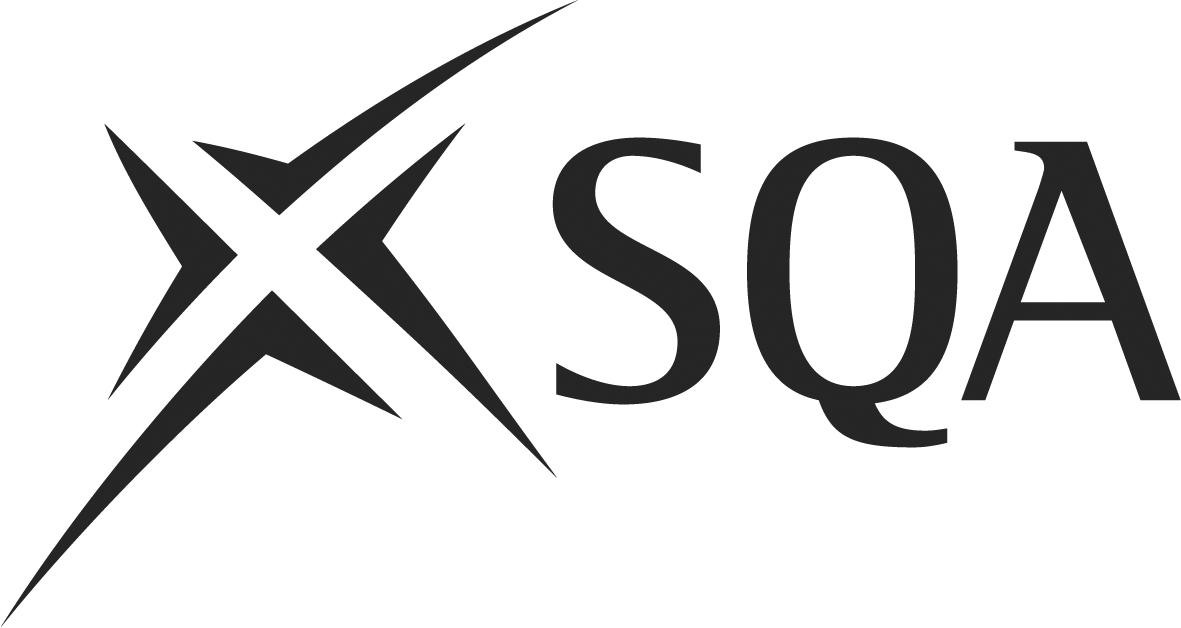 CERTIFICATES OF COMPETENCY IN THE MERCHANT NAVY- MARINE ENGINEER OFFICERExaminations administered by the Scottish Qualifications Authority on behalf of the Maritime and Coastguard AgencyCERTIFICATES OF COMPETENCY IN THE MERCHANT NAVY- MARINE ENGINEER OFFICERExaminations administered by the Scottish Qualifications Authority on behalf of the Maritime and Coastguard AgencyCERTIFICATES OF COMPETENCY IN THE MERCHANT NAVY- MARINE ENGINEER OFFICERExaminations administered by the Scottish Qualifications Authority on behalf of the Maritime and Coastguard AgencyCERTIFICATES OF COMPETENCY IN THE MERCHANT NAVY- MARINE ENGINEER OFFICERExaminations administered by the Scottish Qualifications Authority on behalf of the Maritime and Coastguard AgencyCERTIFICATES OF COMPETENCY IN THE MERCHANT NAVY- MARINE ENGINEER OFFICERExaminations administered by the Scottish Qualifications Authority on behalf of the Maritime and Coastguard AgencyCERTIFICATES OF COMPETENCY IN THE MERCHANT NAVY- MARINE ENGINEER OFFICERExaminations administered by the Scottish Qualifications Authority on behalf of the Maritime and Coastguard AgencyCERTIFICATES OF COMPETENCY IN THE MERCHANT NAVY- MARINE ENGINEER OFFICERExaminations administered by the Scottish Qualifications Authority on behalf of the Maritime and Coastguard AgencyCERTIFICATES OF COMPETENCY IN THE MERCHANT NAVY- MARINE ENGINEER OFFICERExaminations administered by the Scottish Qualifications Authority on behalf of the Maritime and Coastguard AgencyCERTIFICATES OF COMPETENCY IN THE MERCHANT NAVY- MARINE ENGINEER OFFICERExaminations administered by the Scottish Qualifications Authority on behalf of the Maritime and Coastguard AgencyCERTIFICATES OF COMPETENCY IN THE MERCHANT NAVY- MARINE ENGINEER OFFICERExaminations administered by the Scottish Qualifications Authority on behalf of the Maritime and Coastguard AgencyCERTIFICATES OF COMPETENCY IN THE MERCHANT NAVY- MARINE ENGINEER OFFICERExaminations administered by the Scottish Qualifications Authority on behalf of the Maritime and Coastguard AgencyCERTIFICATES OF COMPETENCY IN THE MERCHANT NAVY- MARINE ENGINEER OFFICERExaminations administered by the Scottish Qualifications Authority on behalf of the Maritime and Coastguard AgencyCERTIFICATES OF COMPETENCY IN THE MERCHANT NAVY- MARINE ENGINEER OFFICERExaminations administered by the Scottish Qualifications Authority on behalf of the Maritime and Coastguard AgencyCERTIFICATES OF COMPETENCY IN THE MERCHANT NAVY- MARINE ENGINEER OFFICERExaminations administered by the Scottish Qualifications Authority on behalf of the Maritime and Coastguard AgencyCERTIFICATES OF COMPETENCY IN THE MERCHANT NAVY- MARINE ENGINEER OFFICERExaminations administered by the Scottish Qualifications Authority on behalf of the Maritime and Coastguard AgencyCERTIFICATES OF COMPETENCY IN THE MERCHANT NAVY- MARINE ENGINEER OFFICERExaminations administered by the Scottish Qualifications Authority on behalf of the Maritime and Coastguard AgencyCERTIFICATES OF COMPETENCY IN THE MERCHANT NAVY- MARINE ENGINEER OFFICERExaminations administered by the Scottish Qualifications Authority on behalf of the Maritime and Coastguard AgencyCERTIFICATES OF COMPETENCY IN THE MERCHANT NAVY- MARINE ENGINEER OFFICERExaminations administered by the Scottish Qualifications Authority on behalf of the Maritime and Coastguard AgencyCERTIFICATES OF COMPETENCY IN THE MERCHANT NAVY- MARINE ENGINEER OFFICERExaminations administered by the Scottish Qualifications Authority on behalf of the Maritime and Coastguard AgencyCERTIFICATES OF COMPETENCY IN THE MERCHANT NAVY- MARINE ENGINEER OFFICERExaminations administered by the Scottish Qualifications Authority on behalf of the Maritime and Coastguard AgencyCERTIFICATES OF COMPETENCY IN THE MERCHANT NAVY- MARINE ENGINEER OFFICERExaminations administered by the Scottish Qualifications Authority on behalf of the Maritime and Coastguard AgencyPlease read the Notes for Guidance on page 3 before completing this formPlease read the Notes for Guidance on page 3 before completing this formPlease read the Notes for Guidance on page 3 before completing this formPlease read the Notes for Guidance on page 3 before completing this formPlease read the Notes for Guidance on page 3 before completing this formPlease read the Notes for Guidance on page 3 before completing this formPlease read the Notes for Guidance on page 3 before completing this formPlease read the Notes for Guidance on page 3 before completing this formPlease read the Notes for Guidance on page 3 before completing this formPlease read the Notes for Guidance on page 3 before completing this formPlease read the Notes for Guidance on page 3 before completing this formPlease read the Notes for Guidance on page 3 before completing this formPlease read the Notes for Guidance on page 3 before completing this formPlease read the Notes for Guidance on page 3 before completing this formPlease read the Notes for Guidance on page 3 before completing this formPlease read the Notes for Guidance on page 3 before completing this formPlease read the Notes for Guidance on page 3 before completing this formPlease read the Notes for Guidance on page 3 before completing this formPlease read the Notes for Guidance on page 3 before completing this formPlease read the Notes for Guidance on page 3 before completing this formPlease read the Notes for Guidance on page 3 before completing this formEXAMINATION CENTRECITY OF GLASGOW COLLEGECITY OF GLASGOW COLLEGECITY OF GLASGOW COLLEGECITY OF GLASGOW COLLEGECITY OF GLASGOW COLLEGECITY OF GLASGOW COLLEGECITY OF GLASGOW COLLEGECITY OF GLASGOW COLLEGECITY OF GLASGOW COLLEGECITY OF GLASGOW COLLEGECITY OF GLASGOW COLLEGECITY OF GLASGOW COLLEGECITY OF GLASGOW COLLEGECITY OF GLASGOW COLLEGECITY OF GLASGOW COLLEGECOURSECOURSESQA/MCA CANDIDATE NOSTUDENT REFERENCESTUDENT REFERENCESTUDENT REFERENCESTUDENT REFERENCESTUDENT REFERENCESTUDENT REFERENCESTUDENT REFERENCESTUDENT REFERENCESURNAMEFORENAMEDATE OF BIRTHADDRESSADDRESSADDRESSTOWN/CITYPOSTCODECONTACT NUMBERCONTACT NUMBERCONTACT NUMBERCONTACT NUMBERCONTACT NUMBERCOUNTRY (if outside the UK)EMAILEMAILEMAILEMAILEMAILEMAILEMAILEMAILEMAILEMAILEMAILEMAILEMAILEMAILEMAILEMAILEMAILEMAILEMAILEMAILEMAILComplete the application for assessment on the attached form by marking (X) beside the code number for the examination(s) you intend to enter.Candidates will be required to produce either their discharge book or passport as proof of identity on entry to each examination (see Note 10)I declare	i)	that the information provided is correct;and 			ii)	that I will meet the requirement to have completed a course of education and training acceptable to the Maritime and Coastguard Agency for each examination subject  (see Note 9);Complete the application for assessment on the attached form by marking (X) beside the code number for the examination(s) you intend to enter.Candidates will be required to produce either their discharge book or passport as proof of identity on entry to each examination (see Note 10)I declare	i)	that the information provided is correct;and 			ii)	that I will meet the requirement to have completed a course of education and training acceptable to the Maritime and Coastguard Agency for each examination subject  (see Note 9);Complete the application for assessment on the attached form by marking (X) beside the code number for the examination(s) you intend to enter.Candidates will be required to produce either their discharge book or passport as proof of identity on entry to each examination (see Note 10)I declare	i)	that the information provided is correct;and 			ii)	that I will meet the requirement to have completed a course of education and training acceptable to the Maritime and Coastguard Agency for each examination subject  (see Note 9);Complete the application for assessment on the attached form by marking (X) beside the code number for the examination(s) you intend to enter.Candidates will be required to produce either their discharge book or passport as proof of identity on entry to each examination (see Note 10)I declare	i)	that the information provided is correct;and 			ii)	that I will meet the requirement to have completed a course of education and training acceptable to the Maritime and Coastguard Agency for each examination subject  (see Note 9);Complete the application for assessment on the attached form by marking (X) beside the code number for the examination(s) you intend to enter.Candidates will be required to produce either their discharge book or passport as proof of identity on entry to each examination (see Note 10)I declare	i)	that the information provided is correct;and 			ii)	that I will meet the requirement to have completed a course of education and training acceptable to the Maritime and Coastguard Agency for each examination subject  (see Note 9);Complete the application for assessment on the attached form by marking (X) beside the code number for the examination(s) you intend to enter.Candidates will be required to produce either their discharge book or passport as proof of identity on entry to each examination (see Note 10)I declare	i)	that the information provided is correct;and 			ii)	that I will meet the requirement to have completed a course of education and training acceptable to the Maritime and Coastguard Agency for each examination subject  (see Note 9);Complete the application for assessment on the attached form by marking (X) beside the code number for the examination(s) you intend to enter.Candidates will be required to produce either their discharge book or passport as proof of identity on entry to each examination (see Note 10)I declare	i)	that the information provided is correct;and 			ii)	that I will meet the requirement to have completed a course of education and training acceptable to the Maritime and Coastguard Agency for each examination subject  (see Note 9);Complete the application for assessment on the attached form by marking (X) beside the code number for the examination(s) you intend to enter.Candidates will be required to produce either their discharge book or passport as proof of identity on entry to each examination (see Note 10)I declare	i)	that the information provided is correct;and 			ii)	that I will meet the requirement to have completed a course of education and training acceptable to the Maritime and Coastguard Agency for each examination subject  (see Note 9);Complete the application for assessment on the attached form by marking (X) beside the code number for the examination(s) you intend to enter.Candidates will be required to produce either their discharge book or passport as proof of identity on entry to each examination (see Note 10)I declare	i)	that the information provided is correct;and 			ii)	that I will meet the requirement to have completed a course of education and training acceptable to the Maritime and Coastguard Agency for each examination subject  (see Note 9);Complete the application for assessment on the attached form by marking (X) beside the code number for the examination(s) you intend to enter.Candidates will be required to produce either their discharge book or passport as proof of identity on entry to each examination (see Note 10)I declare	i)	that the information provided is correct;and 			ii)	that I will meet the requirement to have completed a course of education and training acceptable to the Maritime and Coastguard Agency for each examination subject  (see Note 9);Complete the application for assessment on the attached form by marking (X) beside the code number for the examination(s) you intend to enter.Candidates will be required to produce either their discharge book or passport as proof of identity on entry to each examination (see Note 10)I declare	i)	that the information provided is correct;and 			ii)	that I will meet the requirement to have completed a course of education and training acceptable to the Maritime and Coastguard Agency for each examination subject  (see Note 9);Complete the application for assessment on the attached form by marking (X) beside the code number for the examination(s) you intend to enter.Candidates will be required to produce either their discharge book or passport as proof of identity on entry to each examination (see Note 10)I declare	i)	that the information provided is correct;and 			ii)	that I will meet the requirement to have completed a course of education and training acceptable to the Maritime and Coastguard Agency for each examination subject  (see Note 9);Complete the application for assessment on the attached form by marking (X) beside the code number for the examination(s) you intend to enter.Candidates will be required to produce either their discharge book or passport as proof of identity on entry to each examination (see Note 10)I declare	i)	that the information provided is correct;and 			ii)	that I will meet the requirement to have completed a course of education and training acceptable to the Maritime and Coastguard Agency for each examination subject  (see Note 9);Complete the application for assessment on the attached form by marking (X) beside the code number for the examination(s) you intend to enter.Candidates will be required to produce either their discharge book or passport as proof of identity on entry to each examination (see Note 10)I declare	i)	that the information provided is correct;and 			ii)	that I will meet the requirement to have completed a course of education and training acceptable to the Maritime and Coastguard Agency for each examination subject  (see Note 9);Complete the application for assessment on the attached form by marking (X) beside the code number for the examination(s) you intend to enter.Candidates will be required to produce either their discharge book or passport as proof of identity on entry to each examination (see Note 10)I declare	i)	that the information provided is correct;and 			ii)	that I will meet the requirement to have completed a course of education and training acceptable to the Maritime and Coastguard Agency for each examination subject  (see Note 9);Complete the application for assessment on the attached form by marking (X) beside the code number for the examination(s) you intend to enter.Candidates will be required to produce either their discharge book or passport as proof of identity on entry to each examination (see Note 10)I declare	i)	that the information provided is correct;and 			ii)	that I will meet the requirement to have completed a course of education and training acceptable to the Maritime and Coastguard Agency for each examination subject  (see Note 9);Complete the application for assessment on the attached form by marking (X) beside the code number for the examination(s) you intend to enter.Candidates will be required to produce either their discharge book or passport as proof of identity on entry to each examination (see Note 10)I declare	i)	that the information provided is correct;and 			ii)	that I will meet the requirement to have completed a course of education and training acceptable to the Maritime and Coastguard Agency for each examination subject  (see Note 9);Complete the application for assessment on the attached form by marking (X) beside the code number for the examination(s) you intend to enter.Candidates will be required to produce either their discharge book or passport as proof of identity on entry to each examination (see Note 10)I declare	i)	that the information provided is correct;and 			ii)	that I will meet the requirement to have completed a course of education and training acceptable to the Maritime and Coastguard Agency for each examination subject  (see Note 9);Complete the application for assessment on the attached form by marking (X) beside the code number for the examination(s) you intend to enter.Candidates will be required to produce either their discharge book or passport as proof of identity on entry to each examination (see Note 10)I declare	i)	that the information provided is correct;and 			ii)	that I will meet the requirement to have completed a course of education and training acceptable to the Maritime and Coastguard Agency for each examination subject  (see Note 9);Complete the application for assessment on the attached form by marking (X) beside the code number for the examination(s) you intend to enter.Candidates will be required to produce either their discharge book or passport as proof of identity on entry to each examination (see Note 10)I declare	i)	that the information provided is correct;and 			ii)	that I will meet the requirement to have completed a course of education and training acceptable to the Maritime and Coastguard Agency for each examination subject  (see Note 9);Complete the application for assessment on the attached form by marking (X) beside the code number for the examination(s) you intend to enter.Candidates will be required to produce either their discharge book or passport as proof of identity on entry to each examination (see Note 10)I declare	i)	that the information provided is correct;and 			ii)	that I will meet the requirement to have completed a course of education and training acceptable to the Maritime and Coastguard Agency for each examination subject  (see Note 9);SQA collects information about you on behalf of the Maritime and Coastguard Agency (as an Executive Agency in the Department of Transport) in order to administer certificate of competency examinations.  We may share your personal information with you college or training centre and the Maritime and Coastguard Agency as part of the Department for Transport (DfT).  Further detail about how SQA uses your information is available in our Privacy Statement. https://www.sqa.org.uk/aqa/45397.htmlSQA collects information about you on behalf of the Maritime and Coastguard Agency (as an Executive Agency in the Department of Transport) in order to administer certificate of competency examinations.  We may share your personal information with you college or training centre and the Maritime and Coastguard Agency as part of the Department for Transport (DfT).  Further detail about how SQA uses your information is available in our Privacy Statement. https://www.sqa.org.uk/aqa/45397.htmlSQA collects information about you on behalf of the Maritime and Coastguard Agency (as an Executive Agency in the Department of Transport) in order to administer certificate of competency examinations.  We may share your personal information with you college or training centre and the Maritime and Coastguard Agency as part of the Department for Transport (DfT).  Further detail about how SQA uses your information is available in our Privacy Statement. https://www.sqa.org.uk/aqa/45397.htmlSQA collects information about you on behalf of the Maritime and Coastguard Agency (as an Executive Agency in the Department of Transport) in order to administer certificate of competency examinations.  We may share your personal information with you college or training centre and the Maritime and Coastguard Agency as part of the Department for Transport (DfT).  Further detail about how SQA uses your information is available in our Privacy Statement. https://www.sqa.org.uk/aqa/45397.htmlSQA collects information about you on behalf of the Maritime and Coastguard Agency (as an Executive Agency in the Department of Transport) in order to administer certificate of competency examinations.  We may share your personal information with you college or training centre and the Maritime and Coastguard Agency as part of the Department for Transport (DfT).  Further detail about how SQA uses your information is available in our Privacy Statement. https://www.sqa.org.uk/aqa/45397.htmlSQA collects information about you on behalf of the Maritime and Coastguard Agency (as an Executive Agency in the Department of Transport) in order to administer certificate of competency examinations.  We may share your personal information with you college or training centre and the Maritime and Coastguard Agency as part of the Department for Transport (DfT).  Further detail about how SQA uses your information is available in our Privacy Statement. https://www.sqa.org.uk/aqa/45397.htmlSQA collects information about you on behalf of the Maritime and Coastguard Agency (as an Executive Agency in the Department of Transport) in order to administer certificate of competency examinations.  We may share your personal information with you college or training centre and the Maritime and Coastguard Agency as part of the Department for Transport (DfT).  Further detail about how SQA uses your information is available in our Privacy Statement. https://www.sqa.org.uk/aqa/45397.htmlSQA collects information about you on behalf of the Maritime and Coastguard Agency (as an Executive Agency in the Department of Transport) in order to administer certificate of competency examinations.  We may share your personal information with you college or training centre and the Maritime and Coastguard Agency as part of the Department for Transport (DfT).  Further detail about how SQA uses your information is available in our Privacy Statement. https://www.sqa.org.uk/aqa/45397.htmlSQA collects information about you on behalf of the Maritime and Coastguard Agency (as an Executive Agency in the Department of Transport) in order to administer certificate of competency examinations.  We may share your personal information with you college or training centre and the Maritime and Coastguard Agency as part of the Department for Transport (DfT).  Further detail about how SQA uses your information is available in our Privacy Statement. https://www.sqa.org.uk/aqa/45397.htmlSQA collects information about you on behalf of the Maritime and Coastguard Agency (as an Executive Agency in the Department of Transport) in order to administer certificate of competency examinations.  We may share your personal information with you college or training centre and the Maritime and Coastguard Agency as part of the Department for Transport (DfT).  Further detail about how SQA uses your information is available in our Privacy Statement. https://www.sqa.org.uk/aqa/45397.htmlSQA collects information about you on behalf of the Maritime and Coastguard Agency (as an Executive Agency in the Department of Transport) in order to administer certificate of competency examinations.  We may share your personal information with you college or training centre and the Maritime and Coastguard Agency as part of the Department for Transport (DfT).  Further detail about how SQA uses your information is available in our Privacy Statement. https://www.sqa.org.uk/aqa/45397.htmlSQA collects information about you on behalf of the Maritime and Coastguard Agency (as an Executive Agency in the Department of Transport) in order to administer certificate of competency examinations.  We may share your personal information with you college or training centre and the Maritime and Coastguard Agency as part of the Department for Transport (DfT).  Further detail about how SQA uses your information is available in our Privacy Statement. https://www.sqa.org.uk/aqa/45397.htmlSQA collects information about you on behalf of the Maritime and Coastguard Agency (as an Executive Agency in the Department of Transport) in order to administer certificate of competency examinations.  We may share your personal information with you college or training centre and the Maritime and Coastguard Agency as part of the Department for Transport (DfT).  Further detail about how SQA uses your information is available in our Privacy Statement. https://www.sqa.org.uk/aqa/45397.htmlSQA collects information about you on behalf of the Maritime and Coastguard Agency (as an Executive Agency in the Department of Transport) in order to administer certificate of competency examinations.  We may share your personal information with you college or training centre and the Maritime and Coastguard Agency as part of the Department for Transport (DfT).  Further detail about how SQA uses your information is available in our Privacy Statement. https://www.sqa.org.uk/aqa/45397.htmlSQA collects information about you on behalf of the Maritime and Coastguard Agency (as an Executive Agency in the Department of Transport) in order to administer certificate of competency examinations.  We may share your personal information with you college or training centre and the Maritime and Coastguard Agency as part of the Department for Transport (DfT).  Further detail about how SQA uses your information is available in our Privacy Statement. https://www.sqa.org.uk/aqa/45397.htmlSQA collects information about you on behalf of the Maritime and Coastguard Agency (as an Executive Agency in the Department of Transport) in order to administer certificate of competency examinations.  We may share your personal information with you college or training centre and the Maritime and Coastguard Agency as part of the Department for Transport (DfT).  Further detail about how SQA uses your information is available in our Privacy Statement. https://www.sqa.org.uk/aqa/45397.htmlSQA collects information about you on behalf of the Maritime and Coastguard Agency (as an Executive Agency in the Department of Transport) in order to administer certificate of competency examinations.  We may share your personal information with you college or training centre and the Maritime and Coastguard Agency as part of the Department for Transport (DfT).  Further detail about how SQA uses your information is available in our Privacy Statement. https://www.sqa.org.uk/aqa/45397.htmlSQA collects information about you on behalf of the Maritime and Coastguard Agency (as an Executive Agency in the Department of Transport) in order to administer certificate of competency examinations.  We may share your personal information with you college or training centre and the Maritime and Coastguard Agency as part of the Department for Transport (DfT).  Further detail about how SQA uses your information is available in our Privacy Statement. https://www.sqa.org.uk/aqa/45397.htmlSQA collects information about you on behalf of the Maritime and Coastguard Agency (as an Executive Agency in the Department of Transport) in order to administer certificate of competency examinations.  We may share your personal information with you college or training centre and the Maritime and Coastguard Agency as part of the Department for Transport (DfT).  Further detail about how SQA uses your information is available in our Privacy Statement. https://www.sqa.org.uk/aqa/45397.htmlSQA collects information about you on behalf of the Maritime and Coastguard Agency (as an Executive Agency in the Department of Transport) in order to administer certificate of competency examinations.  We may share your personal information with you college or training centre and the Maritime and Coastguard Agency as part of the Department for Transport (DfT).  Further detail about how SQA uses your information is available in our Privacy Statement. https://www.sqa.org.uk/aqa/45397.htmlSQA collects information about you on behalf of the Maritime and Coastguard Agency (as an Executive Agency in the Department of Transport) in order to administer certificate of competency examinations.  We may share your personal information with you college or training centre and the Maritime and Coastguard Agency as part of the Department for Transport (DfT).  Further detail about how SQA uses your information is available in our Privacy Statement. https://www.sqa.org.uk/aqa/45397.htmlSIGNATURE OF CANDIDATESIGNATURE OF CANDIDATESIGNATURE OF CANDIDATEDATEDATEDATEDATEDATEDATEThis candidate is presented with the approval of the centre and, I confirm that, where required, the candidate is in possession of proof of having completed a course of education and training acceptable to the Maritime and Coastguard Agency for each examination subject. This candidate is presented with the approval of the centre and, I confirm that, where required, the candidate is in possession of proof of having completed a course of education and training acceptable to the Maritime and Coastguard Agency for each examination subject. This candidate is presented with the approval of the centre and, I confirm that, where required, the candidate is in possession of proof of having completed a course of education and training acceptable to the Maritime and Coastguard Agency for each examination subject. This candidate is presented with the approval of the centre and, I confirm that, where required, the candidate is in possession of proof of having completed a course of education and training acceptable to the Maritime and Coastguard Agency for each examination subject. This candidate is presented with the approval of the centre and, I confirm that, where required, the candidate is in possession of proof of having completed a course of education and training acceptable to the Maritime and Coastguard Agency for each examination subject. This candidate is presented with the approval of the centre and, I confirm that, where required, the candidate is in possession of proof of having completed a course of education and training acceptable to the Maritime and Coastguard Agency for each examination subject. This candidate is presented with the approval of the centre and, I confirm that, where required, the candidate is in possession of proof of having completed a course of education and training acceptable to the Maritime and Coastguard Agency for each examination subject. This candidate is presented with the approval of the centre and, I confirm that, where required, the candidate is in possession of proof of having completed a course of education and training acceptable to the Maritime and Coastguard Agency for each examination subject. This candidate is presented with the approval of the centre and, I confirm that, where required, the candidate is in possession of proof of having completed a course of education and training acceptable to the Maritime and Coastguard Agency for each examination subject. This candidate is presented with the approval of the centre and, I confirm that, where required, the candidate is in possession of proof of having completed a course of education and training acceptable to the Maritime and Coastguard Agency for each examination subject. This candidate is presented with the approval of the centre and, I confirm that, where required, the candidate is in possession of proof of having completed a course of education and training acceptable to the Maritime and Coastguard Agency for each examination subject. This candidate is presented with the approval of the centre and, I confirm that, where required, the candidate is in possession of proof of having completed a course of education and training acceptable to the Maritime and Coastguard Agency for each examination subject. This candidate is presented with the approval of the centre and, I confirm that, where required, the candidate is in possession of proof of having completed a course of education and training acceptable to the Maritime and Coastguard Agency for each examination subject. This candidate is presented with the approval of the centre and, I confirm that, where required, the candidate is in possession of proof of having completed a course of education and training acceptable to the Maritime and Coastguard Agency for each examination subject. This candidate is presented with the approval of the centre and, I confirm that, where required, the candidate is in possession of proof of having completed a course of education and training acceptable to the Maritime and Coastguard Agency for each examination subject. This candidate is presented with the approval of the centre and, I confirm that, where required, the candidate is in possession of proof of having completed a course of education and training acceptable to the Maritime and Coastguard Agency for each examination subject. This candidate is presented with the approval of the centre and, I confirm that, where required, the candidate is in possession of proof of having completed a course of education and training acceptable to the Maritime and Coastguard Agency for each examination subject. This candidate is presented with the approval of the centre and, I confirm that, where required, the candidate is in possession of proof of having completed a course of education and training acceptable to the Maritime and Coastguard Agency for each examination subject. This candidate is presented with the approval of the centre and, I confirm that, where required, the candidate is in possession of proof of having completed a course of education and training acceptable to the Maritime and Coastguard Agency for each examination subject. This candidate is presented with the approval of the centre and, I confirm that, where required, the candidate is in possession of proof of having completed a course of education and training acceptable to the Maritime and Coastguard Agency for each examination subject. This candidate is presented with the approval of the centre and, I confirm that, where required, the candidate is in possession of proof of having completed a course of education and training acceptable to the Maritime and Coastguard Agency for each examination subject. SIGNATURE OF PRINCIPAL/REPRESENTATIVESIGNATURE OF PRINCIPAL/REPRESENTATIVESIGNATURE OF PRINCIPAL/REPRESENTATIVEPOSITION POSITION POSITION POSITION POSITION ASSESSMENT FEESASSESSMENT FEESASSESSMENT FEESASSESSMENT FEESASSESSMENT FEESASSESSMENT FEESOFFICE USE ONLYOFFICE USE ONLYOFFICE USE ONLYOFFICE USE ONLYOFFICE USE ONLYOFFICE USE ONLYOFFICE USE ONLYOFFICE USE ONLYOFFICE USE ONLYOFFICE USE ONLYOFFICE USE ONLYOFFICE USE ONLYOFFICE USE ONLYOFFICE USE ONLYSQA EXAM FEESQA EXAM FEEVSL ISSUEDVSL ISSUEDVSL ISSUEDVSL ISSUEDVSL ISSUEDVSL ISSUEDCOGC ADMIN FEECOGC ADMIN FEEBOOKED ON UNITEBOOKED ON UNITEBOOKED ON UNITEBOOKED ON UNITEBOOKED ON UNITEBOOKED ON UNITEFACILITATION FEE (£100) if applicableFACILITATION FEE (£100) if applicableBOOKED ON SQABOOKED ON SQABOOKED ON SQABOOKED ON SQABOOKED ON SQABOOKED ON SQAVISA COURIER FEE VISA COURIER FEE RECEIPT NUMBERRECEIPT NUMBERRECEIPT NUMBERRECEIPT NUMBERRECEIPT NUMBERRECEIPT NUMBERTOTAL PAYABLETOTAL PAYABLEDATE PAIDDATE PAIDDATE PAIDDATE PAIDDATE PAIDDATE PAIDSubject CodeExamination Subject TitleMark X at Subjects to be takenMark X at Subjects to be takenMark X at Subjects to be takenCOGC ADMIN FEESQA Exam FeeDate/Diet of Examination040-STCW 78 as amended MANAGEMENT ENGINEER REG. III/2 (UNLIMITED)040-STCW 78 as amended MANAGEMENT ENGINEER REG. III/2 (UNLIMITED)040-STCW 78 as amended MANAGEMENT ENGINEER REG. III/2 (UNLIMITED)040-STCW 78 as amended MANAGEMENT ENGINEER REG. III/2 (UNLIMITED)040-STCW 78 as amended MANAGEMENT ENGINEER REG. III/2 (UNLIMITED)040-STCW 78 as amended MANAGEMENT ENGINEER REG. III/2 (UNLIMITED)040-STCW 78 as amended MANAGEMENT ENGINEER REG. III/2 (UNLIMITED)Academic Subjects1st SittingResitTransfer040-31Applied Mechanics£33£125.00040-32Applied Heat£33£125.00040-33Electrotechnology£33£125.00040-34Naval Architecture£33£125.00040-35Mathematics£33£125.00040-36Engineering, Systems and Ship Drawing£33£125.00Professional SubjectsProfessional SubjectsProfessional SubjectsProfessional SubjectsProfessional SubjectsProfessional SubjectsProfessional Subjects040-25Engineering Knowledge General/Motor£45£230.00040-26Engineering Knowledge General/Steam£45£230.00Combined CertificateCombined CertificateCombined CertificateCombined CertificateCombined CertificateCombined CertificateCombined Certificate040-27Engineering Knowledge General/Motor/Steam£55£340.00EndorsementsEndorsementsEndorsementsEndorsementsEndorsementsEndorsementsEndorsements040-23Engineering Knowledge – Motor£40£150.00040-24Engineering Knowledge – Steam£40£150.00Type of CertificateThis column lists the subject that the candidate should apply for on the application form. (Mark X)This column lists the examination papers (components) the candidate will be registered for.  The candidate is required to sit the examination papers at ONE examination diet040 - STCW 78 as amended MANAGEMENT ENGINEER REG. III/2 (UNLIMITED)040 - STCW 78 as amended MANAGEMENT ENGINEER REG. III/2 (UNLIMITED)040 - STCW 78 as amended MANAGEMENT ENGINEER REG. III/2 (UNLIMITED)Motor040-25	Engineering Knowledge – General/Motor040-12	Engineering Knowledge – GeneralMotor040-25	Engineering Knowledge – General/Motor040-13	Engineering Knowledge – MotorSteam040-26	Engineering Knowledge –General/Steam040-12	Engineering Knowledge – GeneralSteam040-26	Engineering Knowledge –General/Steam040-14	Engineering Knowledge – SteamMotor and Steam040-27	Engineering Knowledge – General/Motor/Steam040-12	Engineering Knowledge – GeneralMotor and Steam040-27	Engineering Knowledge – General/Motor/Steam040-13	Engineering Knowledge – MotorMotor and Steam040-27	Engineering Knowledge – General/Motor/Steam040-14	Engineering Knowledge – SteamEndorsementThis column lists the subject that the candidate should apply for on the application form. (Mark X)Examination paper (component) candidate is required to sit.040 - STCW 78 as amended MANAGEMENT ENGINEER REG. III/2 (UNLIMITED)040 - STCW 78 as amended MANAGEMENT ENGINEER REG. III/2 (UNLIMITED)040 - STCW 78 as amended MANAGEMENT ENGINEER REG. III/2 (UNLIMITED)Motor040-23	Engineering Knowledge – Motor040-13	Engineering Knowledge – MotorSteam040-24	Engineering Knowledge – Steam040-14	Engineering Knowledge – Steam